Горят надворные постройки01.09.2021 года в 13 час 40 мин на пульт связи пожарно-спасательного отряда  № 40 (м.р. Сергиевский) государственного казенного учреждения Самарской области «Центр по делам гражданской обороны, пожарной безопасности и чрезвычайным ситуациям» по системе «112» поступило сообщение о том, что на ул. Привокзальная в п.г.т Суходол горят надворные постройки. На пожар были высланы 3 пожарных расчета: пожарный расчет ПСО №40 ПСЧ №109 в количестве 3 человек и 1 единица техники, ПСЧ №176 в количестве 2 человек личного состава и 1 единица техники, ПЧ-175 УПБ и АСР на объектах АО «Самаранефтегаз» ООО «РН-Пожарная безопасность». По прибытии к  месту вызова, при проведении разведки было установлено, что горит сарай и гараж на площади 30 кв.м. Угрозы распространения нет. Благодаря оперативному реагированию и слаженным действиям пожарных в 13 час 50 мин была объявлена локализация пожара, а в 13 час 58 мин - ликвидация открытого горения. Погибших и пострадавших нет. Уважаемые жители Самарской области! Государственное казенное учреждение Самарской области «Центр по деламгражданской обороны, пожарной безопасности и чрезвычайным ситуациям» обращается к Вам: во избежание возникновения пожара соблюдайте требования пожарной безопасности. В случае обнаружения пожара звоните по телефону «01», «101» или по единому номеру вызова экстренных оперативных служб «112».Инструктор противопожарной профилактики ПСО №40 Анна Земскова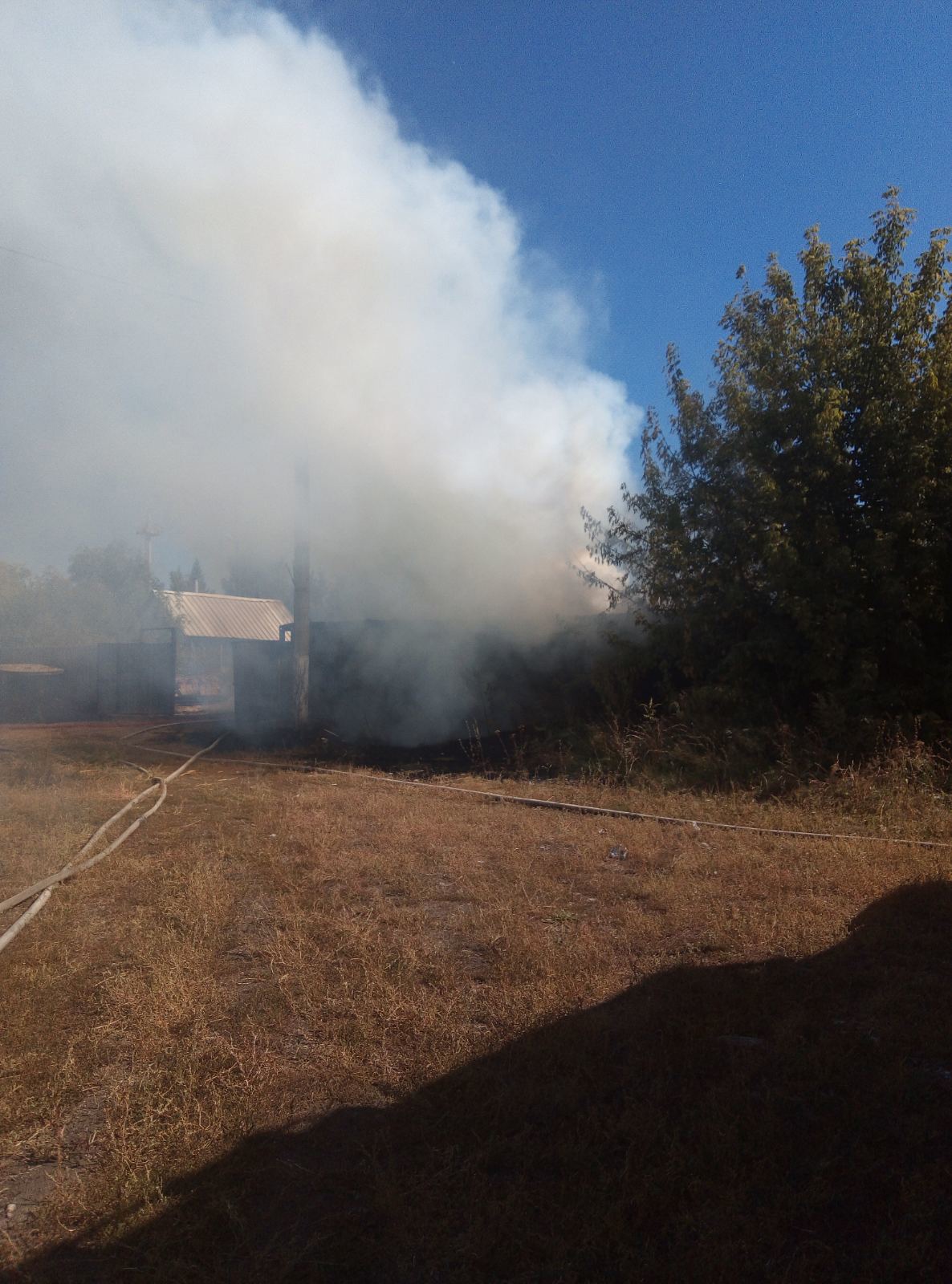 